Call to orderA meeting of Westport Bike/ Walk Path Committee was held at Westport Public Library on October 12, 2017AttendeesAttendees included Gail Roderigues, Steve Ouellette, Marge Howland, Monica Faria, Keith MacDonald, Tony Ward and Bette LowApproval of minutesMinutes from meeting of 9/14/2017 submitted and APPROVED UNANIMOUS * (Keith abstained as he has not yet been sworn in by the town clerk) Announcements-Trail Building Workshop Updates: There are 3 spots still open for Oct 21, 2017- Bette has registered and will report back. There are 2 spots open for Oct 28-29- Gail has registered and will report back-Rally for Quequechan River Rail Trail - Oct 21  Gail passed out a flyer on a protest being held at the recently completed Fall River trail. The trail is threatened with an easement that will allow car traffic to pass over and along the trail-Light Brigade (MassBike) November 2	- Gail passed out a handout on this program which gives away bike lights at area college campuses just prior to the end of daylight savings in an effort to make night time bicyclists more visible (50% of of bike fatalities happen at night)- They are asking for donations to support this program.ReportsBette reported on the meeting of the South Coast Bikeways Alliance with the Dartmouth Natural Resources Trust. The SCBA got approval to go ahead with the feasibility study  for the use of the trail to pass over two parcels of DNRT land the Ridge Hill Reserve and Washburn property . DNRT had concerns about trailhead parking and plowing, signage, administration,  and ATV. They agreed to write a letter of support for the SCBA’s Crapo Foundation grant to cover the feasibility study.Gail, Keith and Monica attended the last meeting of the South Coast Bikeways Alliance and reported back. Keith agreed to be the alternate delegate from our committee to the SCBA (Gail is primary). SCBA asked us to send a letter to Westport’s  Community Preservation Commission to ask for matching funds for SCBA Crapo feasibility study. Action: Keith will apply to Westport SelectmenMOTION:  To send a letter of application to Westport Town Community Preservation Commission to ask for funding for town’s portion of the feasibility study not to exceed $10,000. So moved- Bette Seconded- Tony APPROVED UNANIMOUS (* Keith abstained as he has not yet been sworn in by the town clerk). Action: Bette will draft letter and send to Steve and Gail for edits then to CPC Mission Statement, NetworkingMonica brought in two examples of other bike path committees’ mission statements and we agreed to all read them over and come to the next meeting with ideas to craft our mission statement. Action: All will read Wareham and Fairhaven mission statements and come with commentsSocial Media:Discussed our social media presence. Steve has put up a Westport Bike Path Comm Facebook page will make us all admins. Also we can have a page of the town’s websiteAction: Monica will look at our Fb and website pagesEducationBette talked about Awareness to Action, ways to get Westporters involved in our path. Talked about perhaps a series of walks in the spring for people to look parts of  the routeAction: Bette will talk to Michael LaBoissiere Fall River Forester about leading a walk Networking: Steve talked about how important it was to talk to all the decision makers in town. He talked with Rep. Paul Schmidt Action: Keith will invite Jim Hartnet, Westport Town Planner to our next meetingAction: Steve will invite Chris Gonsalves, Westport Highway surveyor to our next meetingNext meeting: November 16 @ 7:15 ( and successive THIRD Thursdays)Possible Agenda items: Mission Statements,  Social Media, Possible networking with  Jim Hartnett - Town Planner and Chris Gonsalves - Highway surveyor, SRPEDD  “Complete Streets” program, SCBA Northern RouteAdjournMotion made to adjourn 8:24pm , Seconded. Vote: Unanimous 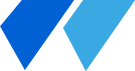 Westport Bike Committee Minutes 10/12SecretaryDate of approval